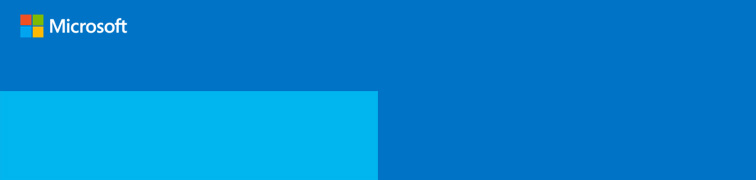 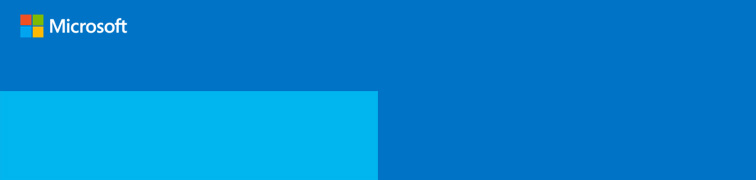 The following checklist is a resource developed to help guide you through the process of configuring the O365 Supplemental Management Pack.Watcher Node ConfigurationManagement Pack ImportRun As Account CreationRun As Profile ConfigurationEnable Mail Flow MonitoringEnable Mail Flow Performance RulesConfigure License MonitorsConfigure License Collection RulesConfigure SPO MonitorsConfigure SPO Performance RulesConfigure NotificationsEnsure that Operations Manager Agents are installed on the watcher nodes.Install Exchange Web Services API (EWS) on the watcher nodes. DownloadInstall Microsoft Online Services Sign-In Assistant for IT Professionals (MOS SIA) on the watcher nodes. DownloadInstall Azure Active Directory PowerShell (MSOnline v1.1.183.17)  on the watcher nodes. Download Install Azure Active Directory PowerShell (AzureAD v2.0.2.4) on the watcher nodes. Download Install SharePoint Client-side Object Model.(Only required for SharePoint Workloads) DownloadImport O365 Supplemental Management Pack into SCOM management group.Create Management Pack to store overrides.Create O365 Sender Run As Account.Create O365 Receiver Run As Account.Create Exchange Sender Run As Account.Create Exchange Receiver Run As Account.Create License Verification Run As Account.Create SharePoint Run As Account.Add O365 Sender Run As Account to O365 Sender Run As ProfileAdd O365 Reciever Run As Account to O365 Receiver Run As ProfileAdd Exchange Sender Run As Account to Exchange Sender Run As ProfileAdd Exchange Recivier Run As Account to Exchange Receiver Run As ProfileAdd License Verification Run As Account to License Verification Run As ProfileAdd License Verification Run As Account to SPO Run As ProfileCreate Override to enable O365 to O365 Mail Flow Monitor on watcher nodes.Create Override to define the O365 EWS URL for the O365 to O365 Mail Flow Monitor.Create Override to enable Exchange to O365 Mail Flow Monitor on watcher nodes.Create Override to define the O365 EWS URL for the Exchange to O365 Mail Flow Monitor.Create Override to define the Exchange EWS URL for the Exchange to O365 Mail Flow Monitor. Create Override to enable Exchange to OnPrem Mail Flow Monitor on watcher nodes.Create Override to define the O365 EWS URL for the O365 to Exchange Mail Flow Monitor.Create Override to define the Exchange EWS URL for the O365 to Exchange Mail Flow Monitor.Create Override to enable O365 to O365 Send Duration Performance Collection on watcher nodes.Create Override to define the O365 EWS URL for the O365 to O365 Send Duration Performance Collection Rule.Create Override to enable O365 to O365 Recieve Duration Performance Collection on watcher nodes.Create Override to define the O365 EWS URL for the O365 to O365 Recieve Duration Performance Collection Rule.Create Override to enable O365 to O365 Total Duration Performance Collection on watcher nodes.Create Override to define the O365 EWS URL for the O365 to O365 Total Duration Performance Collection Rule.Create Override to enable O365 to Exchange Send Duration Performance Collection on watcher nodes.Create Override to define the O365 EWS URL for the O365 to Exchange Send Duration Performance Collection Rule.Create Override to define the Exchange EWS URL for the O365 to Exchange Send Duration Performance Collection Rule.Create Override to enable O365 to Exchange Recieve Duration Performance Collection on watcher nodes.Create Override to define the O365 EWS URL for the O365 to Exchange Recieve Duration Performance Collection Rule.Create Override to define the Exchange EWS URL for the O365 to Exchange Recieve Duration Performance Collection Rule.Create Override to enable O365 to Exhange Total Duration Performance Collection on watcher nodes.Create Override to define the O365 EWS URL for the O365 to Exchange Total Duration Performance Collection Rule.Create Override to define the Exchange EWS URL for the O365 to Exchange Total Duration Performance Collection Rule.Create Override to enable Exchange to O365 Send Duration Performance Collection on watcher nodes.Create Override to define the O365 EWS URL for the Exchange to O365 Send Duration Performance Collection Rule.Create Override to define the Exchange EWS URL for the Exchange to O365 Send Duration Performance Collection Rule.Create Override to enable Exchange to O365 Recieve Duration Performance Collection on watcher nodes.Create Override to define the O365 EWS URL for the Exchange to O365 Recieve Duration Performance Collection Rule.Create Override to define the Exchange EWS URL for the Exchange to O365 Recieve Duration Performance Collection Rule.Create Override to enable Exchhange to O365 Total Duration Performance Collection on watcher nodes.Create Override to define the O365 EWS URL for the Exchange to O365 Total Duration Performance Collection Rule.Create Override to define the Exchange EWS URL for the Exchange to O365 Total Duration Performance Collection Rule.Create Override to enable O365 Office Pro Plus License Verification Monitor on watcher nodes.Create Override to enable O365 Available License Count Monitor on watcher nodes.Create Override to input Rem Licenses Error type parameter on the O365 Available License Count Monitor on watcher nodes.Create Override to input Rem Warn Licenses type parameter on the O365 Available License Count Monitor on watcher nodes.Create Override to input sku type parameter on the O365 Available License Count Monitor on watcher nodesCreate Override to enable O365 Consumed Units Collection on watcher nodes.Create Override to input sku type parameter for O365 Consumed Units Collection on watcher nodes.Create Override to enable SPO Connection Monitor on watcher nodes.Create Override to enable SPO Synthetic Transaction Monitor on watcher nodes.Create Override to input SPODocLib parameter on the SPO Synthetic Transaction Monitor on watcher nodes.Create Override to input SPOSite parameter on the SPO Synthetic Transaction Monitor on watcher nodes.Create Override to input TempFolder parameter on the SPO Synthetic Transaction Monitor on watcher nodesCreate Override to enable  SPO Upload Duration Performance Collection on watcher nodes.Create Override to input SPODocLib parameter on the SPO Upload Duration Performance Collection on watcher nodes.Create Override to input SPOSite parameter on the SPO Upload Duration Performance Collection on watcher nodes.Create Override to input TempFolder parameter on the SPO Upload Duration Performance Collection on watcher nodesCreate Override to enable  SPO Download Duration Performance Collection on watcher nodes.Create Override to input SPODocLib parameter on the SPO Download Duration Performance Collection on watcher nodes.Create Override to input SPOSite parameter on the SPO Download Duration Performance Collection on watcher nodes.Create Override to input TempFolder parameter on the SPO Download Duration Performance Collection on watcher nodesCreate Override to enable  SPO Total Duration Performance Collection on watcher nodes.Create Override to input SPODocLib parameter on the SPO Total Duration Performance Collection on watcher nodes.Create Override to input SPOSite parameter on the SPO Total Duration Performance Collection on watcher nodes.Create Override to input TempFolder parameter on the SPO Synthetic Transaction Monitor on watcher nodesCreate a subscription to notify the appropriate personel when the alers are triggeredNotes